Curriculum Vitae (CV)Muhammad Asim Muhammad Aslam Residential Address:	Malaz, Riyadh, Kingdom of Saudi Arabia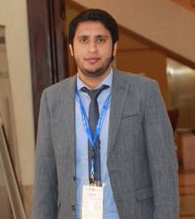 Contact Details:		+966 580246266Email:			asim.rajjan@icloud.comNationality:		Pakistani Date of Birth: 		March 18, 1993Languages:		English, Urdu, Arabic Iqama Status:		TransferableCAREER OBJECTIVE: 	Seeking a challenging opportunity as a contributing member in a reputable organization. Where I can utilize my academic knowledge and professional skills to achieve a bright prospect by being an asset for the organization. EDUCATION:B.com (Bachelor’s in Commerce) – Punjab Group of Colleges Certified by Punjab University (2013).TRAINING AND CERTIFICATION: Computer Hardware Repair & Networking (1840 hours) – Vocational Training institute, Lahore (2010). SUMMARY OF EXPERIENCE: Market ResearchDealers campaignsPromotions Market CampaignsProduct SpecificationReports & AnalysisManagementCustomer SatisfactionPricing of Products Market EnquiriesDesign of DisplayEvents ManagementMaterial AvailabilitySolutionsEXPERIENCE: Position Held		:	Assistant Manager / Product SpecialistOrganization		:	Al Manara Electric Trading Co. (Head Office Riyadh)Duration		:	October 2015 – PresentCompany Profile	:	Leading in Wiring Devices, Indoor/Outdoor Lighting & Panel boards  Company’s Brand	:	Distributors of Panasonic, OPPLE Lighting, Fumagalli, Terasaki, Techmar.Responsibilities: Develop pricing strategies to maximize return on investment and market research.Estimate the expected sales, costs and profits for a new product.Oversee and coordinate product development and marketing campaigns.Provide regular and clear communication to vendor partners as it relates to product design and development.Monitor and report on customer satisfaction.Coordinate marketing campaigns with sales activities. Understand competition and user requirements in depth.Analyze company sales data and provide solution for overstock items.Position Held		:	Sales & Management Coordinator / Assistant of GM Organization		:	Al Manara Electric Trading Co. (Jeddah Branch)Duration		:	October 2015 - Present Responsibilities: Collects and organizes information for use in discussions and meetings of Senior Management and outside individuals.Assist in the preparation and organizing of promotional material or events.Support and manage billing inquiries from customers and partners.Improving the sales process and working cross functionality in order to drive adoption from start to finish.Meet client needs through attending client meetings and responding to client concerns, questions and problems.Ability & willingness to work in a structured, multi-unit environment and adhere to standard operating procedures and processes.Position Held		:	Sales Coordinator Organization		:	Mehmood & Sons Pvt LTD. Duration		:	July 2014 – June 2015Company Profile	:	Leading in Hardware Accessories, PPRC Pipes & Water Tank ManufacturerCompany’s Brand	:	Turk Plast Responsibilities: Coordinating events and meetings and contributing to contact management in driving revenue growth.Handle customer queries in a friendly timely manner.Establishing and maintaining good customer relations with both internal and external contacts.Communicate with customers - by phone, mail and during visitsComplete monthly, quarterly and annual reports as requested.Position Held		:	Sales Executive / Assistant of GM Organization		:	Pak Poultry Processors Pvt Ltd. Duration		:	Mar 2013 – June 2014Company Profile	:	Leading in Chilled & Frozen ChickenResponsibilities: Role model outstanding, friendly customer service and use skills and knowledge to offer solutions that meet or exceed customer’s expectations.Support all operational aspects of Frozen Food operations as delegated by management.Aid in growing sales through effective merchandising strategies.Ensure that Frozen Food conditions involving department appearance, quality, safety, and food safety are consistently maintained at the highest level.Perform various department functions as needed to meet production and customer service guidelines.Position Held		:	Accountant (Part Time Employee)Organization		:	Suhaib Gulzar Private Ltd Co. Duration		:	Dec 2011 – Feb 2013Company’s Profile	:	Leading in stitching of Men’s ready to wear SuitsResponsibilities: Auditing of vendor accounts and adjusting.Create and analyze monthly reportsProcess daily, monthly, and quarterly journal entries according to monthly close schedule.Assist in month end closing of revenue ledgers with closing schedules and account reconciliations.Position Held		: 	Sales Representative / Crew Trainer (Part time Employee)Organization		:	Macdonald’s International Company Duration		:	Feb 2010 – October 2011 Company’s Profile	:	Fast Food CompanyResponsibilities:Engaging with customers and assisting them in fulfilling their needs. Verifies & Confirms customer orders and delivery expectations.Greeting and assisting all customers, potential customers, and co-workers in a professional and courteous mannerLots of initiative, ability to handle stressful situationsServing as a role model to demonstrate appropriate behaviors.SUMMARY OF SKILLS:Multi-Tasking       Focus 7 SoftwareMS Office Team-WorkingStrong CommunicationManagement SupportIndividual WorkSAP Business OneTime ManagementCustomer CareStrong ReportingSocial Media Skills